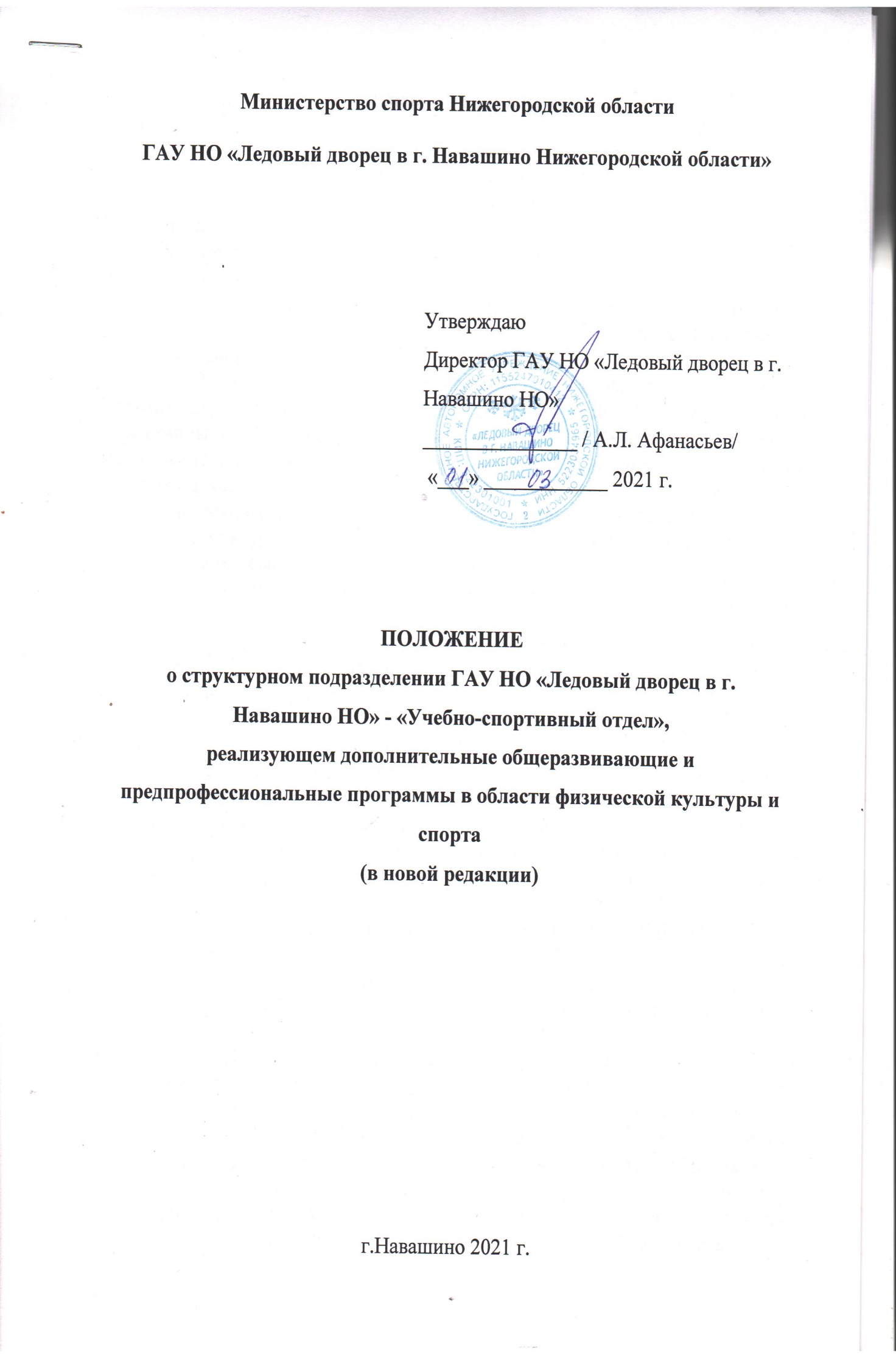 1. ОБЩИЕ ПОЛОЖЕНИЯ.1.1. Настоящее положение регламентирует деятельность структурного подразделения «Учебно-спортивный отдел» (далее структурное подразделение) Государственного автономного учреждения «Ледовый дворец в г. Навашино Нижегородской области» (далее Учреждение).Положение о структурном подразделении Учреждения утверждается приказом директора Учреждения.1.2. Структурное подразделение реализует дополнительные общеразвивающие и предпрофессиональные программы в области физической культуры и спорта.1.3. В своей деятельности структурное подразделение руководствуется Конституцией Российской Федерации, федеральными законами и иными нормативными правовыми актами Российской Федерации, законами Нижегородской области и иными нормативными правовыми актами Нижегородской области, муниципальными правовыми актами Навашинского района, настоящим Уставом и внутренними документами Учреждения. 1.4.Структурное подразделение не является юридическим лицом и действует на основании настоящего Положения.           Наименование структурного подразделения - «Учебно-спортивный отдел».1.5. Структурное подразделение создано с целью реализации дополнительных общеразвивающих и предпрофессиональных программ в области физической культуры и спорта.1.6. Юридический адрес Учреждения: 607100, Нижегородская область, Навашинский район, г. Навашино, ул. Почтовая, д. 2.Место нахождения структурного подразделения: 607100, Нижегородская область, Навашинский район, г. Навашино, ул. Почтовая, д. 2.1.7. Основной целью деятельности структурного подразделения является реализация дополнительных общеразвивающих и предпрофессиональных образовательных программ в области физической культуры и спорта.2. ОРГАНИЗАЦИЯ ОБРАЗОВАТЕЛЬНОГО ПРОЦЕССА           2.1. Основная деятельность детей структурного подразделения осуществляется в одновозрастных и разновозрастных объединениях (далее - группы).           2.2. Структурное подразделение реализует дополнительные общеразвивающие и предпрофессиональные программы.2.3. Занятия ведутся по программам, разработанным учреждением в соответствии с Федеральным законом от 29.12.2012 № 273-ФЗ «Об образовании в Российской Федерации» (далее – Федеральный закон «Об образовании в Российской Федерации»), Приказом Министерства просвещения РФ от 9 ноября 2018 г. № 196 «Об утверждении Порядка организации и осуществления образовательной деятельности по дополнительным общеобразовательным программам», Приказом Министерства спорта РФ от 15 ноября 2018 г. N 939 «Об утверждении федеральных государственных требований к минимуму содержания, структуре, условиям реализации дополнительных предпрофессиональных программ в области физической культуры и спорта и к срокам обучения по этим программам».           2.4.	Содержание дополнительных общеразвивающих программ и сроки обучения по ним определяются образовательной программой, разработанной и утвержденной учреждением, осуществляющей образовательную деятельность.Содержание дополнительных предпрофессиональных программ в области физической культуры и спорта по видам спорта (спортивным дисциплинам), включенным во Всероссийский реестр видов спорта осуществляется в соответствии с образовательной программой, разработанной и утвержденной учреждением в соответствии с федеральными государственными требованиями. Образовательная программа должна предусматривать один уровень сложности (базовый или углубленный) или два уровня сложности (базовый и углубленный) в освоении обучающимися образовательной программы.Срок обучения по дополнительной предпрофессиональной программе составляет 8 лет (6 лет для базового уровня и 2 года для углубленного уровня).2.5.  Дополнительные общеобразовательные программы реализуются структурным подразделением, как самостоятельно, так и посредством сетевых форм их реализации.При разработке и реализации дополнительных общеобразовательных программ используются различные образовательные технологии, в том числе дистанционные образовательные технологии, электронное обучение.При реализации дополнительных общеобразовательных программ структурным подразделением может применяться форма организации образовательной деятельности, основанная на модульном принципе представления содержания образовательной программы и построения учебных планов, использования соответствующих образовательных технологий.Использование при реализации дополнительных общеобразовательных программ методов и средств обучения и воспитания, образовательных технологий, наносящих вред физическому или психическому здоровью обучающихся, в учреждении запрещается.2.6. Структурное подразделение ежегодно обновляет дополнительные общеобразовательные программы с учетом развития науки, техники, культуры, экономики, технологий и социальной сферы.2.7. Педагогическая деятельность по реализации дополнительных общеобразовательных программ осуществляется лицами, имеющими среднее профессиональное или высшее образование (в том числе по направлениям, соответствующим направлениям дополнительных общеобразовательных программ, реализуемых организацией, осуществляющей образовательную деятельность) и отвечающими квалификационным требованиям, указанным в квалификационных справочниках, и (или) профессиональным стандартам.           Структурное подразделение вправе в соответствии с Федеральным законом об образовании привлекать к занятию педагогической деятельностью по дополнительным общеобразовательным программам лиц, обучающихся по образовательным программам высшего образования по специальностям и направлениям подготовки, соответствующим направленности дополнительных общеобразовательных программ, и успешно прошедших промежуточную аттестацию не менее чем за два года обучения. Соответствие образовательной программы высшего образования направленности дополнительной общеобразовательной программы определяется структурным подразделением.2.8. Обучение и воспитание в структурном подразделении ведутся на русском языке.	2.9. Учебная нагрузка устанавливается в соответствии с объемом образовательной программы и в зависимости от уровня ее сложности.          2.10. В рамках реализации дополнительных общеобразовательных программ структурное подразделение организует круглогодичный образовательный процесс. Комплектование основного состава детей в группах проходит с 1 сентября по 15 октября каждого учебного года.         2.11. В период каникул и праздничные дни подразделение работает по временному утвержденному руководителем структурного подразделения расписанию.         2.12. Количество обучающихся в группах, их возрастные категории, а также продолжительность учебных занятий в объединении зависят от направленности дополнительных общеобразовательных программ и определяются локальным нормативным актом учреждения. Продолжительность обучения определяется учебной программой.	Каждый обучающийся имеет право заниматься в нескольких объединениях, переходить в процессе обучения из одного объединения в другое.          2.13. Расписание занятий учебной группы составляется для создания наиболее благоприятного режима труда и отдыха обучающихся организацией, осуществляющей образовательную деятельность, по представлению педагогических работников с учетом пожеланий обучающихся, родителей (законных представителей) несовершеннолетних обучающихся и возрастных особенностей обучающихся.          2.14. Структурное подразделение определяет формы аудиторных занятий, а также формы, порядок и периодичность проведения промежуточной аттестации обучающихся.2.15. При реализации дополнительных общеобразовательных программ структурное подразделение может организовывать и проводить массовые мероприятия, создавать необходимые условия для совместной деятельности обучающихся и родителей (законных представителей).          2.16. Рабочее время педагогических работников в течение учебного года, включая каникулярное, исчисляется в академических часах.         2.17. Организация работы структурного подразделения должна соответствовать правилам техники безопасности и производственной санитарии.      3. ПРАВИЛА ПРИЕМА ОБУЧАЮЩИХСЯПОРЯДОК И ОСНОВАНИЯ ОТЧИСЛЕНИЯ ОБУЧАЮЩИХСЯ          3.1. Правила приема в структурное подразделение:3.1.1. На обучение по дополнительным общеразвивающим программам по различным видам спорта принимаются лица без предъявления требований к уровню образования, физическим (двигательным) способностям при отсутствии медицинских противопоказаний к занятию соответствующим видом спорта.	3.1.2. Содержание дополнительных общеразвивающих программ и сроки обучения по ним определяются образовательной программой, разработанной и утвержденной учреждением.3.1.3. Количество поступающих для обучения по образовательным программам определяется учредителем учреждения в соответствии с государственным заданием на оказание государственных услуг.3.1.4. Учреждение вправе осуществлять прием поступающих сверх установленного государственного задания на оказание государственных услуг на обучение на платной основе.3.1.5. В случае приема на обучение за счет средств физических и (или) юридических лиц изданию приказа о приеме лица на обучение предшествует заключение договора об оказании платных образовательных услуг.3.1.6. Структурное подразделение обязано ознакомить поступающего и (или) его родителей (законных представителей) со своим уставом, с лицензией на осуществление образовательной деятельности, с образовательными программами и другими документами, регламентирующими организацию и осуществление образовательной деятельности, права и обязанности учащихся. Факт такого ознакомления фиксируется в заявлении о приеме и заверяется личной подписью поступающего и (или) родителей (законных представителей) ребенка. 3.1.7. Прием несовершеннолетних граждан, не имеющих основного общего образования, осуществляется по заявлению их родителей (законных представителей), иных граждан (до 23 лет, обучающиеся очно в образовательных учреждениях) - по их личному заявлению.	3.1.8. Заявление о приеме в учреждение принимается в форме документа на бумажном носителе или в форме электронного документа, заверенного электронной подписью. Заявление в форме электронного документа может быть выслано в учреждение по электронной почте.	3.1.9. Прием заявлений осуществляется с 1 августа до момента комплектования учебной группы по виду спорта. В отдельные учебные группы прием заявлений может осуществляться в течение всего календарного года при наличии вакантных мест в учебной группе.	3.1.10. Прием на обучение в структурное подразделение проводится на принципах равных условий приема для всех поступающих.3.1.11. Прием на обучение оформляется приказом директора учреждения.3.1.12. Зачисление граждан для обучения по дополнительным общеразвивающим программам в области физической культуры и спорта осуществляется при наличии справки от врача об отсутствии противопоказаний к занятию соответствующим видом спорта.3.1.13. Прием граждан осуществляется на основании следующих документов:- заявление о зачислении в учреждение;- справка от врача о состоянии здоровья с заключением о возможности заниматься в учебной группе по избранному виду спорта;  - документ, удостоверяющий личность заявителя.         3.1.14. Основаниями для отказа в приеме в учреждение являются:- непредставление документов, указанных в пункте 3.1.13. настоящих Правил;- предоставление недостоверных сведений в документах;- отсутствие свободных мест в учреждении;          - несоответствие возраста гражданина возрасту, принятому к зачислению в объединение в соответствии с образовательной программой.         3.2. Порядок и основания отчисления обучающихся:         3.2.1. Обучающийся может быть отчислен из учреждения:	- в связи с получением образования (завершением обучения);	- по инициативе обучающегося или родителей (законных представителей) несовершеннолетнего обучающегося, в том числе в случае перевода обучающегося для продолжения освоения образовательной программы в другую организацию, осуществляющую образовательную деятельность;	- в случае установления нарушения порядка приема в учреждение, повлекшего по вине обучающегося его незаконное зачисление в учреждение;	- за неисполнение или нарушение устава учреждения, правил внутреннего распорядка и иных локальных нормативных актов по вопросам организации и осуществления образовательной деятельности;	- по обстоятельствам, не зависящим от воли обучающегося или родителей (законных представителей) несовершеннолетнего обучающегося и учреждения, в том числе в случае ликвидации учреждения.	3.2.2. Отчисление обучающегося, как мера дисциплинарного взыскания, осуществляется в соответствии с Порядком применения к обучающимся и снятия с обучающихся мер дисциплинарного взыскания, утвержденным Приказом Министерства образования и науки Российской Федерации от 15 марта 2013 года № 185.3.2.3.  Отчисление из учреждения оформляется приказом директора учреждения с внесением соответствующих записей в алфавитную книгу записи обучающихся.	3.2.4. Права и обязанности обучающегося, предусмотренные законодательством об образовании и локальными нормативными актами учреждения, прекращаются с даты его отчисления из учреждения.4. УЧАСТНИКИ ОБРАЗОВАТЕЛЬНОГО ПРОЦЕССА ИХ ПРАВА И ОБЯЗАННОСТИ           4.1. К основным правам обучающихся относятся:получение бесплатного дополнительного образования; выбор образовательной программы со своими способностями, потребностями и возможностями, условиями структурного подразделения; уважение человеческого достоинства; свобода совести и информации; свободное выражение собственных взглядов и убеждений; возможность перехода из структурного подразделения в другие образовательные учреждения в течение учебного года; свободное посещение мероприятий, не предусмотренных учебным планом.            4.2. Обучающиеся обязаны:выполнять требования настоящего Положения, Устава Учреждения, правила поведения для обучающихся; выполнять все виды учебно-тренировочной работы, установленные образовательной программой и учебным планом, режим обучения; проходить медицинский осмотр в соответствии с действующим законодательством; соблюдать меры охраны труда, санитарии и гигиены на учебных занятиях и массовых мероприятиях, правила пожарной безопасности, ,правила поведения в общественных местах; бережно относится к имуществу структурного подразделения; уважать права, честь и достоинство других обучающихся и работников структурного подразделения; выполнять требования работников структурного подразделения в части, отнесенной Уставом Учреждения и и иными локальными актами к их компетенции.           4.3. К правам родителей (законных представителей) обучающихся относится:защита законных прав и интересов обучающихся; знакомство с содержанием образовательного процесса и успехами обучающихся; выбор образовательной программы для обучающихся в соответствии с условиями, имеющимися в структурном подразделении; присутствие на учебных занятиях и мероприятиях по согласованию с тренером-преподавателем; участие в организации и проведении мероприятий с обучающимися; оказание помощи в укреплении и развитии материальной базы структурного подразделения в установленном законодательством порядке.           4.4. Родители (законные представители) обязаны:уважать честь, достоинства и права обучающихся, педагогических и других работников структурного подразделения; нести ответственность за воспитание своих детей; осуществлять взаимодействие с педагогами по вопросам обучения и воспитания своих детей; своевременно информировать о невозможности посещения учебных занятий ребенком из-за болезни или по другой уважительной причине; создавать необходимые условия для получения детьми выбранного профиля спортивной специализации.           4.5. Педагогические работники структурного подразделения имеют право:на защиту профессиональной чести и достоинства; на участие в управлении структурного подразделения в порядке, определенном настоящим Положением и Уставом Учреждения; на повышение квалификации; на аттестацию на добровольной основе на соответствующую квалификационную категорию и получение ее в случае успешного прохождения аттестации; на социальные гарантии и льготы в порядке, установленном законодательством РФ; на моральное материальное поощрение по результатам своего труда;         4.6. Педагогические работники структурного подразделения обязаны:удовлетворять требованиям соответствующих педагогических характеристик; выполнять Устав Учреждения, Правила внутреннего трудового распорядка, должностные инструкции, условия, определенные трудовым договором и требования иных локальных актов структурного подразделения; уважать честь, достоинства и права участников образовательного процесса, не подвергать опасности их жизнь и здоровье; обеспечивать выполнение утвержденной образовательной программы, мероприятий, определенных планом работы структурного подразделения; осуществлять взаимодействие с родителями (законными представителями) обучающихся; соблюдать и нести ответственность за выполнение требований охраны труда, санитарии и гигиены, правил пожарной безопасности, правил поведения при эксплуатации учебного оборудования во время образовательного процесса и при проведении массовых мероприятий; заботиться  об охране здоровья воспитанников, учитывать их индивидуальные особенности; немедленно извещать руководителю структурного подразделения о любой ситуации, угрожающей жизни и здоровью людей, о каждом несчастном случае, произошедшем в структурном подразделении и об ухудшении состояния своего здоровья.5. УПРАВЛЕНИЕ ДЕЯТЕЛЬНОСТЬЮ5.1. Управление деятельностью структурного подразделения осуществляется в соответствии с законодательством Российской Федерации, Уставом учреждения, настоящим Положением и строится на принципах единоначалия и самоуправления.5.2. Вмешательство в деятельность структурного подразделения политических партий, общественных и религиозных организаций не допускается.5.3. Непосредственное руководство и управление структурным подразделением осуществляет руководитель структурного подразделения, который назначается приказом директора Учреждения.5.4. Руководитель структурного подразделения:планирует, организует и контролирует  образовательный процесс, отвечает за качество и эффективность структурного подразделения; организует работу структурного подразделения, руководствуясь действующим законодательством Российской Федерации, Уставом Учреждения, настоящим Положением; готовить  в пределах своей компетенции проекты приказов, распоряжения по структурному подразделению и другие локальные акты, обязательные к исполнению работниками структурного подразделения, представляет их директору Учреждения на утверждение; несет ответственность за жизнь и здоровье детей и работников во время образовательного процесса, соблюдение норм охраны труда и техники безопасности; принимает участие в аттестации работников структурного подразделения; организует работу по повышению квалификации и по переподготовке педагогических работников, развитию их творческих инициатив, распространению передового опыта; организует разработку программы развития структурного подразделения,  локальных актов структурного подразделения, образовательных программ и планов на текущий период, подготавливает проект штатного расписания, график работы и расписание занятий, предоставляет их директору Учреждения на утверждение; формирует контингент обучающихся в структурном подразделении; создает условия для реализации образовательных программ; формирует номенклатуру дел структурного подразделения; предоставляет директору Учреждения и общественности отчеты о деятельности структурного подразделения.5.5. Осуществляет:составление учебного расписания структурного подразделения; ведение документации структурного подразделения; замену временно отсутствующих преподавателей; своевременное и правильное оформление счетов на приобретение материально-технических средств и оборудования и их получение; привлечение, подбор и расстановку кадров, по согласованию с директором Учреждения в соответствии с трудовым законодательством; контроль за своевременным прохождением обучающихся структурного подразделения медосмотров, регулирует их недельную физическую нагрузку в соответствии с возрастными особенностями и санитарно-гигиеническими нормами; развитие и укрепление учебно-материальной базы учреждения, сохранность оборудования и инвентаря, соблюдение санитарно-гигиенических требований, правил и норм охраны труда и техники безопасности; своевременную подготовку структурного подразделения к началу учебного года.5.6. Контролирует:соблюдение тренерами-преподавателями и обучающимися структурного подразделения прав детей и настоящего Положения;  состояние инвентаря и учебного оборудования; проведение занятий тренерами-преподавателями структурного подразделения; выполнение принятых решений и утвержденных планов работы структурного подразделения; соблюдение и выполнение санитарно-гигиенических норм и требований, правил охраны труда, пожарной безопасности здания при проведении занятий и мероприятий, в том числе вне учреждения; выполнение тренерами-преподавателями структурного подразделения возложенных на них обязанностей по обеспечению безопасности жизнедеятельности обучающихся.      5.7. Корректирует:Выполнение план действий сотрудников и обучающихся структурного подразделения во время учебно-тренировочного процесса, учебно-тренировочных сборов, соревнований; план работы структурного подразделения.           5.8. Консультирует:сотрудников структурного подразделения, обучающихся и их родителей (законных представителей) по содержанию руководящих документов о работе структурного подразделения.                 5.9. Должностные обязанности руководителя структурного подразделения утверждаются приказом директора Учреждения.                  5.10. Органами самоуправления структурного подразделения являются: Тренерский совет структурного подразделения, Общее собрание трудового коллектива Учреждения.                5.11. Общее руководство структурного подразделения осуществляет Общее собрание трудового коллектива Учреждения.                5.12. Тренерский совет – коллегиальный орган управления, осуществляющий руководство спортивной подготовкой в Учреждении. Тренерский совет формируется и осуществляет деятельность на основе Положения о тренерском совете, утвержденного приказом директора Учреждения.      		Тренерский совет осуществляет управление педагогической деятельностью структурного подразделения:определяет направления деятельности; отбирает и утверждает образовательные программы, используемые в структурном подразделении; обсуждает вопросы содержания, форм и методов образовательного процесса, планирования образовательной деятельности структурного подразделения; рассматривает вопросы организации повышения квалификации и переподготовки кадров; организует выявление, обобщение, распространение и внедрение передового педагогического опыта; рассматривает характеристики педагогических работников представленных на награждение; обсуждает все виды контроля: за образовательной деятельностью, охраной жизни и здоровья детей, принимает соответствующие решения; заслушивает отчеты руководителя структурного подразделения о создании условий для реализации образовательных программ; рассматривает: рабочие учебные программы для структурного подразделения, годовой план, расписание занятий, учебный план; локальные акты связанные с педагогической деятельностью структурного подразделения; определение приоритетных направлений спортивной подготовки в Учреждении; рассмотрение и рекомендация к утверждению плана работы тренерского совета, программ спортивной подготовки, рекомендаций и предложений по организации спортивной подготовки, проектов итоговых документов, семинаров, педсоветов, совещаний по проблемам спортивной подготовки и развитию физической культуры и спорта, планов повышения квалификации тренеров; осуществление контроля за работой тренеров по проведению тренировочных и других мероприятий со спортсменами в соответствии с утвержденными планами, за повышением спортивного мастерства спортсменов, за реализацией программ спортивной подготовки; принятие решения по направлениям своей деятельности, которые после утверждения директором являются обязательными для выполнения работниками Учреждения; обращение за получением информации и взаимодействие со старшими тренерами краевых федераций и тренерами ведущих спортсменов по подготовке спортивных сборных команд края и отдельных спортсменов, по спискам кандидатов в спортивные сборные команды региона, страны, а также за протоколами соревнований и другими документами, необходимыми для осуществления работы, входящей в компетенцию тренерского совета; решение вопросов перевода учащихся на следующий учебный год или другой период обучения; рассмотрение вопроса об отчислении из Учреждения учащегося,  достигшего возраста пятнадцати лет, за неисполнение или нарушение Устава Учреждения, правил внутреннего распорядка и иных локальных нормативных актов по вопросам организации и осуществления образовательной деятельности; рассмотрение вопросов о представлении педагогических работников к государственным и ведомственным наградам (поощрениям), другим видам поощрения и награждения; выполнение иных функций, вытекающих из настоящего Положения и необходимости наиболее эффективной организации образовательной деятельности.          5.13. Членами тренерского совета являются педагогические работники Учреждения, директор Учреждения, его заместители. В состав тренерского совета могут входить другие работники Учреждения, представители родителей (законных представителей) несовершеннолетних учащихся, представители общественности.           5.14. Тренерский совет утверждается приказом директора Учреждения.           5.15. Очередные заседания тренерского совета проводятся в соответствии с планом работы тренерского совета, но не реже четырех раз в течение учебного года. Внеочередное заседание тренерского совета созывается председателем тренерского совета.                    5.16. Заседания Тренерского совета структурного подразделения правомочны, если на них присутствует не менее 2/3 его состава. Решение Тренерского совета структурного подразделения считается принятым, если за него проголосовало не менее половины присутствующих.                    5.17. Председателем тренерского совета является руководитель структурного подразделения. Секретарь избирается из членов тренерского совета структурного подразделения;5.16. При тренерском совете могут создаваться временные рабочие группы для подготовки вопросов на заседание тренерского совета.6. ФИНАНСОВО-ХОЗЯЙСТВЕННАЯ ДЕЯТЕЛЬНОСТЬ          6.1. Финансовая деятельность структурного подразделения осуществляется через бухгалтерию Учреждения.          6.2.  Источниками финансирования структурного подразделения являются бюджетные и внебюджетные средства, средства родителей или лиц, их заменяющих, добровольные пожертвования и целевые взносы физических и юридических лиц, другие источники в соответствии с действующим законодательством.             6.3. Структурное подразделение составляет и предоставляет бюджетную заявку на очередной финансовый год директору Учреждения.            6.4. Заработная плата работникам выплачивается за выполнение им функциональных обязанностей и работ, предусмотренных трудовым договором. Заработная плата работников структурного подразделения включает в себя ставки заработной платы (должностные оклады), тарифные ставки, выплаты компенсационного и стимулирующего характера.             6.5. За выполнение дополнительных работ, не входящих в круг основных обязанностей работника может устанавливаться доплата.               6.6.  Работникам Учреждения, с учетом показателей результатов труда, могут быть установлены выплаты стимулирующего характера. Виды, размеры, условия и порядок произведения выплат стимулирующего характера, показатели и критерии оценки качества и результативности труда работников определяются Положением об оплате труда и Положением о распределении стимулирующей части фонда оплаты труда работников учреждения.7. ЛИКВИДАЦИЯ СТРУКТУРНОГО ПОДРАЗДЕЛЕНИЯ7.1. Структурное подразделение может быть реорганизовано в иное подразделение по решению директора Учреждения.7.2. Закрытие структурного подразделения может осуществляться по инициативе Учредителя, по инициативе Учреждения, в случае невыполнения структурным подразделением уставных целей и задач.